※受験番号（	）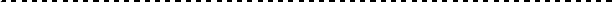 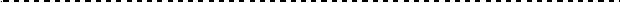 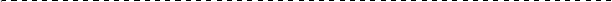 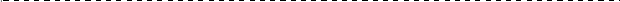 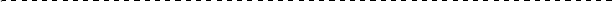 大阪市立大学大学院	都市経営研究科	修士課程	出願資格審査申請書志望コース名：都市経営専攻（	）コース(フリガナ)申請者氏名：(フリガナ)申請者氏名：(フリガナ)申請者氏名：(フリガナ)申請者氏名：(フリガナ)申請者氏名：申	請	日：	年	月	日申	請	日：	年	月	日申	請	日：	年	月	日申	請	日：	年	月	日申	請	日：	年	月	日申	請	日：	年	月	日申	請	日：	年	月	日申	請	日：	年	月	日申	請	日：	年	月	日申	請	日：	年	月	日生 年 月 日：	年	月	日生(	歳)生 年 月 日：	年	月	日生(	歳)生 年 月 日：	年	月	日生(	歳)生 年 月 日：	年	月	日生(	歳)生 年 月 日：	年	月	日生(	歳)現在の職業：現在の職業：現在の職業：現在の職業：現在の職業：現在の職業：現在の職業：現在の職業：現在の職業：現在の職業：受 験 区 分：	社会人一般選抜	・	特別選抜	（いずれかを〇で囲んでください）受 験 区 分：	社会人一般選抜	・	特別選抜	（いずれかを〇で囲んでください）受 験 区 分：	社会人一般選抜	・	特別選抜	（いずれかを〇で囲んでください）受 験 区 分：	社会人一般選抜	・	特別選抜	（いずれかを〇で囲んでください）受 験 区 分：	社会人一般選抜	・	特別選抜	（いずれかを〇で囲んでください）受 験 区 分：	社会人一般選抜	・	特別選抜	（いずれかを〇で囲んでください）受 験 区 分：	社会人一般選抜	・	特別選抜	（いずれかを〇で囲んでください）受 験 区 分：	社会人一般選抜	・	特別選抜	（いずれかを〇で囲んでください）受 験 区 分：	社会人一般選抜	・	特別選抜	（いずれかを〇で囲んでください）受 験 区 分：	社会人一般選抜	・	特別選抜	（いずれかを〇で囲んでください）受 験 区 分：	社会人一般選抜	・	特別選抜	（いずれかを〇で囲んでください）受 験 区 分：	社会人一般選抜	・	特別選抜	（いずれかを〇で囲んでください）受 験 区 分：	社会人一般選抜	・	特別選抜	（いずれかを〇で囲んでください）受 験 区 分：	社会人一般選抜	・	特別選抜	（いずれかを〇で囲んでください）受 験 区 分：	社会人一般選抜	・	特別選抜	（いずれかを〇で囲んでください）学	歴	・	職	歴西	暦	で	記	入学	歴学	歴学	歴学	歴職歴・実務経験学	歴	・	職	歴西	暦	で	記	入年	月から年	月から年	月から年	月から年月から月から月から月から月から月から月から学	歴	・	職	歴西	暦	で	記	入年	月まで年	月まで小学校卒業小学校卒業年月まで月まで月まで月まで月まで月まで月まで学	歴	・	職	歴西	暦	で	記	入年	月から年	月から年	月から年	月から年月から月から月から月から月から月から月から学	歴	・	職	歴西	暦	で	記	入年	月まで年	月まで中学校卒業中学校卒業年月まで月まで月まで月まで月まで月まで月まで学	歴	・	職	歴西	暦	で	記	入年	月から年	月から年	月から年	月から年月から月から月から月から月から月から月から学	歴	・	職	歴西	暦	で	記	入年	月まで年	月まで高等学校卒業高等学校卒業年月まで月まで月まで月まで月まで月まで月まで学	歴	・	職	歴西	暦	で	記	入年	月から年	月から年	月から年	月から年月から月から月から月から月から月から月から学	歴	・	職	歴西	暦	で	記	入年	月まで年	月まで年	月まで年	月まで年月まで月まで月まで月まで月まで月まで月まで学	歴	・	職	歴西	暦	で	記	入年	月から年	月から年	月から年	月から年月から月から月から月から月から月から月から学	歴	・	職	歴西	暦	で	記	入年	月まで年	月まで年	月まで年	月まで年月まで月まで月まで月まで月まで月まで月まで学	歴	・	職	歴西	暦	で	記	入年	月から年	月から年	月から年	月から年月から月から月から月から月から月から月から学	歴	・	職	歴西	暦	で	記	入年	月まで年	月まで年	月まで年	月まで年月まで月まで月まで月まで月まで月まで月まで学	歴	・	職	歴西	暦	で	記	入年	月から年	月から年	月から年	月から年月から月から月から月から月から月から月から学	歴	・	職	歴西	暦	で	記	入年	月まで年	月まで年	月まで年	月まで年月まで月まで月まで月まで月まで月まで月まで学	歴	・	職	歴西	暦	で	記	入年	月から年	月から年	月から年	月から年月から月から月から月から月から月から月から学	歴	・	職	歴西	暦	で	記	入年	月まで年	月まで年	月まで年	月まで年月まで月まで月まで月まで月まで月まで月まで学	歴	・	職	歴西	暦	で	記	入年	月から年	月から年	月から年	月から年月から月から月から月から月から月から月から学	歴	・	職	歴西	暦	で	記	入年	月まで年	月まで年	月まで年	月まで年月まで月まで月まで月まで月まで月まで月まで学	歴	・	職	歴西	暦	で	記	入年	月から年	月から年	月から年	月から年月から月から月から月から月から月から月から学	歴	・	職	歴西	暦	で	記	入年	月まで年	月まで年	月まで年	月まで年月まで月まで月まで月まで月まで月まで月まで学	歴	・	職	歴西	暦	で	記	入受験に至るまでの修学年数（小学校から通算）：受験に至るまでの修学年数（小学校から通算）：受験に至るまでの修学年数（小学校から通算）：受験に至るまでの修学年数（小学校から通算）：受験に至るまでの修学年数（小学校から通算）：年年年年年年年自己の実績等自己の実績等自己の実績等(実績等の概要を記入して、その内容を明らかにする参考資料を提出してください。できるだけＡ４サイズに統一し、ホッチキスで留めるなど散逸しないようにしてください。なお、資料は返却しません。)(実績等の概要を記入して、その内容を明らかにする参考資料を提出してください。できるだけＡ４サイズに統一し、ホッチキスで留めるなど散逸しないようにしてください。なお、資料は返却しません。)(実績等の概要を記入して、その内容を明らかにする参考資料を提出してください。できるだけＡ４サイズに統一し、ホッチキスで留めるなど散逸しないようにしてください。なお、資料は返却しません。)(実績等の概要を記入して、その内容を明らかにする参考資料を提出してください。できるだけＡ４サイズに統一し、ホッチキスで留めるなど散逸しないようにしてください。なお、資料は返却しません。)(実績等の概要を記入して、その内容を明らかにする参考資料を提出してください。できるだけＡ４サイズに統一し、ホッチキスで留めるなど散逸しないようにしてください。なお、資料は返却しません。)(実績等の概要を記入して、その内容を明らかにする参考資料を提出してください。できるだけＡ４サイズに統一し、ホッチキスで留めるなど散逸しないようにしてください。なお、資料は返却しません。)(実績等の概要を記入して、その内容を明らかにする参考資料を提出してください。できるだけＡ４サイズに統一し、ホッチキスで留めるなど散逸しないようにしてください。なお、資料は返却しません。)(実績等の概要を記入して、その内容を明らかにする参考資料を提出してください。できるだけＡ４サイズに統一し、ホッチキスで留めるなど散逸しないようにしてください。なお、資料は返却しません。)(実績等の概要を記入して、その内容を明らかにする参考資料を提出してください。できるだけＡ４サイズに統一し、ホッチキスで留めるなど散逸しないようにしてください。なお、資料は返却しません。)(実績等の概要を記入して、その内容を明らかにする参考資料を提出してください。できるだけＡ４サイズに統一し、ホッチキスで留めるなど散逸しないようにしてください。なお、資料は返却しません。)(実績等の概要を記入して、その内容を明らかにする参考資料を提出してください。できるだけＡ４サイズに統一し、ホッチキスで留めるなど散逸しないようにしてください。なお、資料は返却しません。)(実績等の概要を記入して、その内容を明らかにする参考資料を提出してください。できるだけＡ４サイズに統一し、ホッチキスで留めるなど散逸しないようにしてください。なお、資料は返却しません。)審査基準のうち、あなたが該当すると思われる項目をチェックしてください。（複数回答可）□①著書・論文などの業績	□②地方自治体の首長・議員	□③企業・行政・団体などの指導的役職□④NPO・NGO の設立やリーダー	□⑤特許などの知的財産	□⑥企業の創業□⑦志望コース関連での業績	□⑧志望コース関連での社会的注目	□⑨その他（	）審査基準のうち、あなたが該当すると思われる項目をチェックしてください。（複数回答可）□①著書・論文などの業績	□②地方自治体の首長・議員	□③企業・行政・団体などの指導的役職□④NPO・NGO の設立やリーダー	□⑤特許などの知的財産	□⑥企業の創業□⑦志望コース関連での業績	□⑧志望コース関連での社会的注目	□⑨その他（	）審査基準のうち、あなたが該当すると思われる項目をチェックしてください。（複数回答可）□①著書・論文などの業績	□②地方自治体の首長・議員	□③企業・行政・団体などの指導的役職□④NPO・NGO の設立やリーダー	□⑤特許などの知的財産	□⑥企業の創業□⑦志望コース関連での業績	□⑧志望コース関連での社会的注目	□⑨その他（	）審査基準のうち、あなたが該当すると思われる項目をチェックしてください。（複数回答可）□①著書・論文などの業績	□②地方自治体の首長・議員	□③企業・行政・団体などの指導的役職□④NPO・NGO の設立やリーダー	□⑤特許などの知的財産	□⑥企業の創業□⑦志望コース関連での業績	□⑧志望コース関連での社会的注目	□⑨その他（	）審査基準のうち、あなたが該当すると思われる項目をチェックしてください。（複数回答可）□①著書・論文などの業績	□②地方自治体の首長・議員	□③企業・行政・団体などの指導的役職□④NPO・NGO の設立やリーダー	□⑤特許などの知的財産	□⑥企業の創業□⑦志望コース関連での業績	□⑧志望コース関連での社会的注目	□⑨その他（	）審査基準のうち、あなたが該当すると思われる項目をチェックしてください。（複数回答可）□①著書・論文などの業績	□②地方自治体の首長・議員	□③企業・行政・団体などの指導的役職□④NPO・NGO の設立やリーダー	□⑤特許などの知的財産	□⑥企業の創業□⑦志望コース関連での業績	□⑧志望コース関連での社会的注目	□⑨その他（	）審査基準のうち、あなたが該当すると思われる項目をチェックしてください。（複数回答可）□①著書・論文などの業績	□②地方自治体の首長・議員	□③企業・行政・団体などの指導的役職□④NPO・NGO の設立やリーダー	□⑤特許などの知的財産	□⑥企業の創業□⑦志望コース関連での業績	□⑧志望コース関連での社会的注目	□⑨その他（	）審査基準のうち、あなたが該当すると思われる項目をチェックしてください。（複数回答可）□①著書・論文などの業績	□②地方自治体の首長・議員	□③企業・行政・団体などの指導的役職□④NPO・NGO の設立やリーダー	□⑤特許などの知的財産	□⑥企業の創業□⑦志望コース関連での業績	□⑧志望コース関連での社会的注目	□⑨その他（	）審査基準のうち、あなたが該当すると思われる項目をチェックしてください。（複数回答可）□①著書・論文などの業績	□②地方自治体の首長・議員	□③企業・行政・団体などの指導的役職□④NPO・NGO の設立やリーダー	□⑤特許などの知的財産	□⑥企業の創業□⑦志望コース関連での業績	□⑧志望コース関連での社会的注目	□⑨その他（	）審査基準のうち、あなたが該当すると思われる項目をチェックしてください。（複数回答可）□①著書・論文などの業績	□②地方自治体の首長・議員	□③企業・行政・団体などの指導的役職□④NPO・NGO の設立やリーダー	□⑤特許などの知的財産	□⑥企業の創業□⑦志望コース関連での業績	□⑧志望コース関連での社会的注目	□⑨その他（	）審査基準のうち、あなたが該当すると思われる項目をチェックしてください。（複数回答可）□①著書・論文などの業績	□②地方自治体の首長・議員	□③企業・行政・団体などの指導的役職□④NPO・NGO の設立やリーダー	□⑤特許などの知的財産	□⑥企業の創業□⑦志望コース関連での業績	□⑧志望コース関連での社会的注目	□⑨その他（	）審査基準のうち、あなたが該当すると思われる項目をチェックしてください。（複数回答可）□①著書・論文などの業績	□②地方自治体の首長・議員	□③企業・行政・団体などの指導的役職□④NPO・NGO の設立やリーダー	□⑤特許などの知的財産	□⑥企業の創業□⑦志望コース関連での業績	□⑧志望コース関連での社会的注目	□⑨その他（	）審査基準のうち、あなたが該当すると思われる項目をチェックしてください。（複数回答可）□①著書・論文などの業績	□②地方自治体の首長・議員	□③企業・行政・団体などの指導的役職□④NPO・NGO の設立やリーダー	□⑤特許などの知的財産	□⑥企業の創業□⑦志望コース関連での業績	□⑧志望コース関連での社会的注目	□⑨その他（	）審査基準のうち、あなたが該当すると思われる項目をチェックしてください。（複数回答可）□①著書・論文などの業績	□②地方自治体の首長・議員	□③企業・行政・団体などの指導的役職□④NPO・NGO の設立やリーダー	□⑤特許などの知的財産	□⑥企業の創業□⑦志望コース関連での業績	□⑧志望コース関連での社会的注目	□⑨その他（	）審査基準のうち、あなたが該当すると思われる項目をチェックしてください。（複数回答可）□①著書・論文などの業績	□②地方自治体の首長・議員	□③企業・行政・団体などの指導的役職□④NPO・NGO の設立やリーダー	□⑤特許などの知的財産	□⑥企業の創業□⑦志望コース関連での業績	□⑧志望コース関連での社会的注目	□⑨その他（	）現住所現住所現住所〒	-e-mail〒	-e-mail〒	-e-mail〒	-e-mail電話携帯－－－－審査結果の送付先：	□現住所を希望審査結果の送付先：	□現住所を希望審査結果の送付先：	□現住所を希望審査結果の送付先：	□現住所を希望□次の連絡先を希望□次の連絡先を希望□次の連絡先を希望（いずれかにチェックしてください。）（いずれかにチェックしてください。）（いずれかにチェックしてください。）（いずれかにチェックしてください。）（いずれかにチェックしてください。）（いずれかにチェックしてください。）（いずれかにチェックしてください。）その他の連絡先その他の連絡先その他の連絡先〒	-〒	-〒	-〒	-電話－－